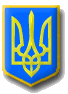 ЛИТОВЕЗЬКА    СІЛЬСЬКА РАДАВОЛИНСЬКА ОБЛАСТЬ, ІВАНИЧІВСЬКИЙ     РАЙОН                                            Сьомого скликанняР І Ш Е Н Н ЯВід  10 квітня 2019 року                 с.Литовеж                                     №24/6 Про затвердження кошторисної заробітної плати, що застосовується при визначенні вартості робіт по будівництву, реконструкції та капітальному ремонту об’єктів в межах Литовезької сільської ради при використанні коштів сільського бюджету на 2019 рікВідповідно до статей 26, 59 Закону України «Про місцеве самоврядування в Україні» наказу Міністерства регіонального розвитку, будівництва та житлово-комунального господарства України від 20 жовтня 2016 року № 281 «Про затвердження порядку розрахунку розміру кошторисної заробітної плати, який враховується при визначенні вартості будівництва об’єктів», Литовезька сільська радаВИРІШИЛА:1. При розробці проектно-кошторисної документації для визначення вартості будівництва об’єктів (нове будівництво, реконструкція, реставрація, капітальний та поточний ремонт), яке передбачається здійснювати за рахунок коштів сільського бюджету у 2019 році, замовниками якого є виконавчий апарат сільської ради та/або комунальні підприємства сільської ради, враховувати кошторисну заробітну плату у розмірі 8527,52 грн. (вісім тисяч п’ятсот двадцять сім грн. п’ятдесят дві коп.), що відповідає середньому розряду складності робіт 3,8 у звичайних умовах, з моменту прийняття цього рішення.2. Контроль за виконанням даного рішення покласти на постійну комісію з питань бюджету, фінансів та планування соціально-економічного розвитку.Сільський голова                                                                                      І.Іванчук